Text goes here. No indent for first line of paragraphs. Font is Cambria, size 14. Line spacing is 1.5 in Word (Leading in Illustrator is 26). Shift text up, or decrease spacing/leading (not font size) to make more room for text, if necessary. Category font size (upper right corner of page) is BlairMdITC TT Medium, Medium, size 10. Leading is 12 points. Do not capitalize any letters in the category name. Check for smooth rag on right.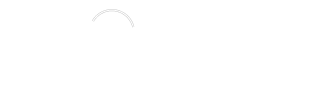 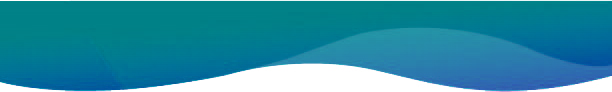 Skip a line to start new paragraph (optional). Text goes here. No indent for first line of paragraphs. Font is Cambria, size 14. Line spacing is 1.5 in Word. Shift textbox up, or decrease leading (not font size) to make more room for text, if necessary.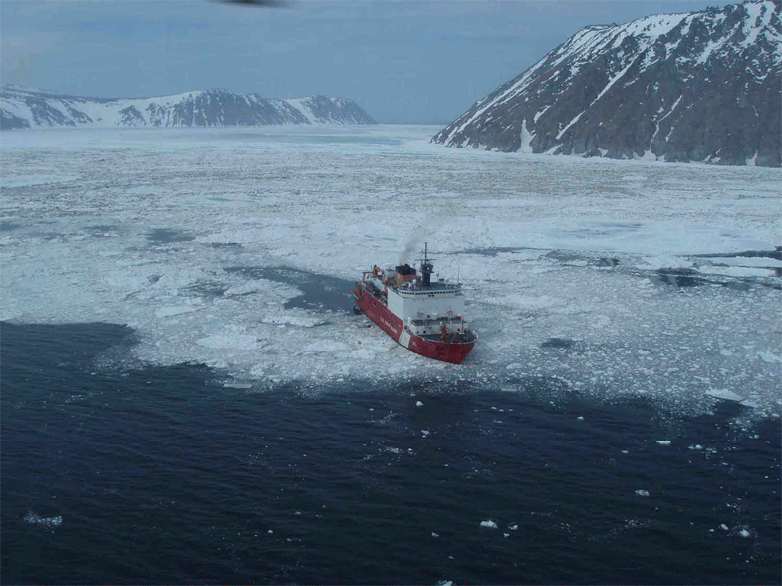 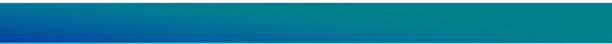 